UCHWAŁA NR LXII/946/14REGULAMINFITNESS KLUBU OLIMPFitness Klub Olimp znajduje się w obiekcie Miejskiego Stadionu Lekkoatletycznego w Opolu przy            ul. Sosnkowskiego 12, jest ogólnodostępnym klubem Miasta Opola, zarządzanym przez Miejski Ośrodek Sportu i Rekreacji w Opolu.Niniejszy Regulamin określa prawa i obowiązki klientów Fitness Klubu Olimp. Fitness Klub jest czynny w dni powszednie od 8:00 do 21:30, w soboty od 9:00 do 20:30. Przebywanie na terenie sal Fitness Klubu poza godzinami otwarcia jest zabronione.Czas otwarcia Fitness Klubu może ulec zmianie z przyczyn organizacyjnych lub niezależnych od zarządcy (imprezy sportowe, święta, przerwy technologiczne, awarie).Przed wejściem do Fitness Klubu należy zapoznać się z niniejszym Regulaminem oraz stosować się do jego postanowień. Za egzekwowanie przestrzegania Regulaminu Fitness klubu odpowiada dyżurujący pracownik. Nieprzestrzeganie porządku publicznego lub przepisów niniejszego Regulaminu przez osoby korzystające z Fitness Klubu, może skutkować usunięciem z Fitness Klubu oraz z terenu obiektu stadionu.  Z usług Fitness Klubu mają prawo korzystać osoby pełnoletnie. Osoba niepełnoletnia, która ukończyła 16 lat, może korzystać z usług Fitness Klubu za pisemną zgodą swoich przedstawicieli ustawowych.Osoby korzystające z usług Fitness Klubu nie mogą mieć przeciwwskazań zdrowotnych do wykonywania ćwiczeń fizycznych. Osoby korzystające z usług Fitness Klubu oświadczają, iż ćwiczą w klubie na własną odpowiedzialność.Korzystający z usług Fitness Klubu są zobowiązani do wykupienia w recepcji biletu jednorazowego wejścia lub wybranej karty wielokrotnego wejścia (karnetu) - zgodnie z obowiązującym cennikiem.             W przypadku zagubienia karnetu Klient zobowiązany jest powiadomić pracowników recepcji. Nowa karta będzie wydana po ustaleniu danych osobowych i numeru karty Klienta. Wykupienie jednorazowego wejścia lub karnetu jest równoznaczne z wyrażeniem zgody na warunki określone w niniejszym Regulaminie.Zarządca nie zwraca pieniędzy za zakupiony karnet - niewykorzystane treningi nie stanowią podstawy do zwrotów pieniężnych lub przedłużania ważności karnetu.Wykupiony karnet jest imienny i nie może być wykorzystywany przez osoby trzecie. Ważność karnetu rozpoczyna się od dnia pierwszego skorzystania z usług Fitness Klubu – nie od dnia jego zakupu. Karnet jest honorowany tylko do daty ważności wystawionej na karnecie i nie podlega przesunięciu na inny termin (wyjątek stanowią sytuacje losowe). Cena karnetu nie uwzględnia ubezpieczenia. Udostępnienie karty wstępu osobom trzecim stanowi naruszenie Regulaminu 
i będzie skutkować anulowaniem karnetu bez możliwości zwrotu pieniędzy.Po przyjściu do Fitness Klubu należy obowiązkowo okazać karnet upoważniający do korzystania 
z usług Klubu, a następnie zostawić go w recepcji w celu otrzymania paska identyfikującego oraz kluczyka do szafki. Po zakończeniu ćwiczeń należy oddać kluczyk z paskiem identyfikującym 
i odebrać kartę wstępu. W przypadku złamania lub zgubienia kluczyka od szafki należy uiścić opłatę w wysokości 20 zł.Każdy z uczestników zajęć powinien na czas treningów zamykać swoje rzeczy osobiste w szafce. Za przedmioty oraz ubrania pozostawione w szatni lub na terenie Fitness Klubu (poza szafką), zarządca nie ponosi odpowiedzialności.W trakcie ćwiczeń w Fitness Klubie bezwzględnie obowiązuje obuwie zamienne - z czystą podeszwą - oraz strój sportowy. Dodatkowo każdy ćwiczący w sali siłowej zobowiązany jest posiadać ręcznik (należy położyć go na siedzisku przyrządu przed przystąpieniem do ćwiczeń). Na zajęciach w sali aerobowej i sali siłowej nie dopuszczalne są: klapki, baletki, ćwiczenie na boso, obuwie inne od sportowego.W pomieszczeniach Fitness Klubu obowiązuje bezwzględny zakaz palenia tytoniu, spożywania alkoholu, zażywania środków odurzających i narkotyków, przynoszenia alkoholu, środków odurzających i narkotyków, przychodzenia w stanie nietrzeźwym, w stanie odurzenia lub pod wpływem narkotyków.Fitness Klub zastrzega sobie prawo do zmiany cen, godzin otwarcia, planu zajęć aerobowych oraz planu zajęć Instruktora. Fitness Klub zastrzega sobie prawo do odwołania zajęć jeśli grupę ćwiczeniową stanowić będzie mniej niż 5 osób.Użytkowanie sal, urządzeń sportowo-rekreacyjnych i pomieszczeń sanitarnych powinno być zgodne z ich przeznaczeniem. Uczestnicy zajęć zobowiązani są do zachowania porządku 
w szatniach, pod natryskami, w toaletach oraz do poszanowania wyposażenia klubu.Zajęcia zorganizowane odbywają się w grupach liczących nie więcej niż 15 uczestników przypadających na jedną osobę prowadzącą zajęcia.Wykupienie biletu wstępu/karnetu jest jednoznaczne ze złożeniem oświadczenia o braku przeciwwskazań do korzystania z obiektu i znajdujących się w nim urządzeń.Klienci ponoszą pełną odpowiedzialność za szkody wyrządzone MOSiR – owi i osobom trzecim. Za szkody wyrządzone przez małoletniego do lat 13 odpowiada jego opiekun, natomiast za szkody wyrządzone przez osoby korzystające ze stadionu w zorganizowanej grupie odpowiedzialność ponosi organizator zajęć.Rzeczy pozostawione na terenie obiektu będą przechowywane przez 48 godzin, a następnie usuwane.Znalezione na terenie Fitness Klubu rzeczy wartościowe, dokumenty, klucze itp. nie będą przechowywane. MOSiR zobowiązuje się w takich przypadkach do pośredniczenia w nawiązaniu kontaktu między znalazcą a osobą, która zgłosi się po odbiór rzeczy.Miejski Ośrodek Sportu i Rekreacji nie odpowiada za wypadki spowodowane nieprzestrzeganiem Regulaminu.Miejski Ośrodek Sportu i Rekreacji zastrzega sobie prawo do przetwarzania danych osobowych klientów w zakresie wizerunku, imienia i nazwiska, szkoły i klubu wyłącznie do celów promocyjnych (strona internetowa, foldery, ulotki, zdjęcia pamiątkowe itp.) i zgodnie z przepisami obowiązującego prawa.Skargi i wnioski dotyczące niniejszego Regulaminu i funkcjonowania Fitness Klubu Olimp można zgłaszać w dni powszednie w godzinach od 9.00 do 14.00 w administracji obiektu. Dyrektor MOSiR przyjmuje skargi i wnioski w każdy poniedziałek w godzinach od 14.00 do 15.00w Opolu przy ulicy Barlickiego 13.29. W sprawach nieuregulowanych niniejszym Regulaminem decyzje podejmuje Dyrektor MOSiR.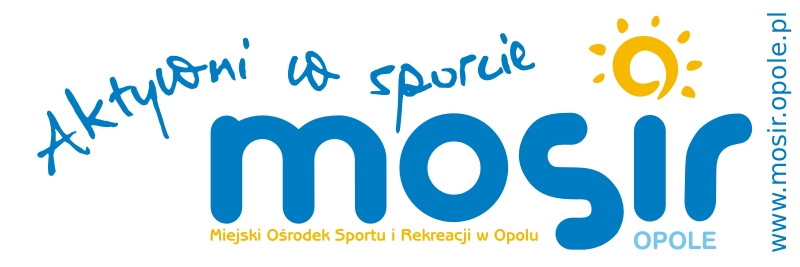 Fitness Klub„OLIMP”45-273 Opoleul. Sosnkowskiego 12tel. /77/ 455 62 24kontakt@olimp.opole.pl www.mosir.opole.pl 